Phần đáp án câu trắc nghiệm: Tổng câu trắc nghiệm: 30.SỞ GD&ĐT ĐẮK LẮKTRƯỜNG THPT NGÔ GIA TỰ2017-2018(Không kể thời gian phát đề) ĐÁP ÁN  KIỂM TRA HỌC KỲ 1MÔN Vật Lý – Lớp 11 Thời gian làm bài : 45 phút 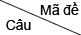 0010020030041[0.3333] D [0.3333] A [0.3333] D [0.3333] B 2[0.3333] B [0.3333] D [0.3333] C [0.3333] C 3[0.3333] A [0.3333] A [0.3333] D [0.3333] B 4[0.3333] C [0.3333] D [0.3333] D [0.3333] C 5[0.3333] B [0.3333] C [0.3333] C F [0.3333] D 6[0.3333] B [0.3333] B [0.3333] C [0.3333] C 7[0.3333] D [0.3333] B [0.3333] B [0.3333] B 8[0.3333] D [0.3333] A [0.3333] C [0.3333] D 9[0.3333] A [0.3333] A [0.3333] C [0.3333] A 10[0.3333] A [0.3333] B [0.3333] A [0.3333] A 11[0.3333] B [0.3333] D [0.3333] C [0.3333] B 12[0.3333] A [0.3333] B [0.3333] A [0.3333] D 13[0.3333] A [0.3333] D [0.3333] B [0.3333] A 14[0.3333] D [0.3333] B [0.3333] C [0.3333] A 15[0.3333] A [0.3333] A [0.3333] B [0.3333] B 16[0.3333] D [0.3333] B [0.3333] B [0.3333] D 17[0.3333] B [0.3333] C [0.3333] D [0.3333] A 18[0.3333] D [0.3333] B [0.3333] B [0.3333] D 19[0.3333] D [0.3333] B [0.3333] B [0.3333] A 20[0.3333] B [0.3333] A [0.3333] B [0.3333] A 21[0.3333] C [0.3333] C [0.3333] A [0.3333] D 22[0.3333] B [0.3333] B [0.3333] A [0.3333] B 23[0.3333] A [0.3333] C [0.3333] C [0.3333] A 24[0.3333] A [0.3333] A [0.3333] B [0.3333] D 25[0.3333] C [0.3333] A [0.3333] D [0.3333] D 26[0.3333] C [0.3333] B [0.3333] D [0.3333] A 27[0.3333] C [0.3333] C [0.3333] B [0.3333] B 28[0.3333] C [0.3333] C [0.3333] B [0.3333] D 29[0.3333] C [0.3333] D [0.3333] A [0.3333] B 30[0.3333] A [0.3333] D [0.3333] D [0.3333] A 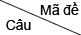 0050060070081[0.3333] D [0.3333] B [0.3333] A [0.3333] B 2[0.3333] B [0.3333] D [0.3333] A [0.3333] D 3[0.3333] B [0.3333] D [0.3333] B [0.3333] D 4[0.3333] A [0.3333] A [0.3333] D [0.3333] B 5[0.3333] A [0.3333] B [0.3333] A [0.3333] A 6[0.3333] C [0.3333] A [0.3333] C [0.3333] B 7[0.3333] C [0.3333] A [0.3333] A [0.3333] D 8[0.3333] D [0.3333] A [0.3333] C [0.3333] B 9[0.3333] D [0.3333] C [0.3333] D [0.3333] C 10[0.3333] D [0.3333] D [0.3333] C [0.3333] B 11[0.3333] B [0.3333] A [0.3333] C [0.3333] D 12[0.3333] B [0.3333] D [0.3333] D [0.3333] B 13[0.3333] D [0.3333] A [0.3333] B [0.3333] C 14[0.3333] D [0.3333] D [0.3333] B [0.3333] D 15[0.3333] C [0.3333] D [0.3333] C [0.3333] D 16[0.3333] C [0.3333] D [0.3333] D [0.3333] A 17[0.3333] A [0.3333] A [0.3333] B [0.3333] B 18[0.3333] A [0.3333] B [0.3333] B [0.3333] B 19[0.3333] D [0.3333] D [0.3333] D [0.3333] C 20[0.3333] B [0.3333] D [0.3333] C [0.3333] B 21[0.3333] D [0.3333] B [0.3333] A [0.3333] A 22[0.3333] C [0.3333] C [0.3333] C [0.3333] A 23[0.3333] D [0.3333] C [0.3333] C [0.3333] D 24[0.3333] D [0.3333] A [0.3333] B [0.3333] A 25[0.3333] C [0.3333] A [0.3333] D E [0.3333] D 26[0.3333] A [0.3333] C [0.3333] A [0.3333] A 27[0.3333] B [0.3333] A [0.3333] C [0.3333] D 28[0.3333] D [0.3333] A [0.3333] B [0.3333] A 29[0.3333] B [0.3333] A [0.3333] C [0.3333] C 30[0.3333] C [0.3333] D [0.3333] D [0.3333] C 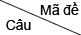 0090100110121[0.3333] A [0.3333] B [0.3333] B [0.3333] B 2[0.3333] D [0.3333] B [0.3333] D [0.3333] A 3[0.3333] C [0.3333] C [0.3333] C [0.3333] A 4[0.3333] A [0.3333] D [0.3333] B [0.3333] B 5[0.3333] B [0.3333] A [0.3333] A [0.3333] B 6[0.3333] D [0.3333] D [0.3333] A [0.3333] B 7[0.3333] D [0.3333] D [0.3333] D [0.3333] A 8[0.3333] D [0.3333] C [0.3333] D [0.3333] D 9[0.3333] B [0.3333] D [0.3333] A [0.3333] B 10[0.3333] B [0.3333] B [0.3333] D [0.3333] D 11[0.3333] D [0.3333] D [0.3333] C [0.3333] A 12[0.3333] C [0.3333] B [0.3333] B [0.3333] A 13[0.3333] D [0.3333] A [0.3333] B [0.3333] D 14[0.3333] C [0.3333] D [0.3333] B [0.3333] C 15[0.3333] D [0.3333] A [0.3333] B [0.3333] C 16[0.3333] A [0.3333] A [0.3333] C [0.3333] C 17[0.3333] C [0.3333] C [0.3333] C [0.3333] B 18[0.3333] A [0.3333] D [0.3333] B [0.3333] D 19[0.3333] D [0.3333] D [0.3333] C [0.3333] D 20[0.3333] A [0.3333] A [0.3333] C [0.3333] B 21[0.3333] B [0.3333] D [0.3333] C [0.3333] A 22[0.3333] D [0.3333] D [0.3333] C [0.3333] D 23[0.3333] A [0.3333] B [0.3333] A [0.3333] C 24[0.3333] C [0.3333] A [0.3333] C E [0.3333] B 25[0.3333] A [0.3333] A [0.3333] C [0.3333] C 26[0.3333] B [0.3333] C [0.3333] C [0.3333] D 27[0.3333] D [0.3333] A [0.3333] D [0.3333] C 28[0.3333] C [0.3333] D [0.3333] C [0.3333] D 29[0.3333] B [0.3333] B [0.3333] C [0.3333] C 30[0.3333] C [0.3333] C [0.3333] C [0.3333] A 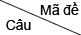 0130140150161[0.3333] B [0.3333] D [0.3333] B [0.3333] A 2[0.3333] B [0.3333] C [0.3333] B [0.3333] C 3[0.3333] C [0.3333] B [0.3333] C [0.3333] D 4[0.3333] B [0.3333] C [0.3333] B [0.3333] B 5[0.3333] C [0.3333] D [0.3333] C [0.3333] A 6[0.3333] B [0.3333] A [0.3333] B [0.3333] A 7[0.3333] C [0.3333] A [0.3333] C [0.3333] D 8[0.3333] B [0.3333] C [0.3333] C [0.3333] D 9[0.3333] C [0.3333] C [0.3333] C [0.3333] D 10[0.3333] C [0.3333] D [0.3333] B [0.3333] A 11[0.3333] D [0.3333] D [0.3333] A [0.3333] C 12[0.3333] A [0.3333] C [0.3333] A [0.3333] B 13[0.3333] C [0.3333] C [0.3333] A [0.3333] D 14[0.3333] B [0.3333] D [0.3333] D [0.3333] A 15[0.3333] D [0.3333] A [0.3333] D H [0.3333] A 16[0.3333] B [0.3333] B [0.3333] A [0.3333] A 17[0.3333] C [0.3333] C [0.3333] D [0.3333] A 18[0.3333] D [0.3333] D [0.3333] C [0.3333] C 19[0.3333] B [0.3333] C [0.3333] B [0.3333] A 20[0.3333] B [0.3333] C [0.3333] D [0.3333] C 21[0.3333] D [0.3333] A [0.3333] D [0.3333] A 22[0.3333] B [0.3333] C [0.3333] D [0.3333] D 23[0.3333] A [0.3333] C [0.3333] D [0.3333] D 24[0.3333] A [0.3333] D [0.3333] D [0.3333] B 25[0.3333] B [0.3333] B [0.3333] D [0.3333] B 26[0.3333] A [0.3333] C [0.3333] B [0.3333] A 27[0.3333] C [0.3333] D [0.3333] B [0.3333] A 28[0.3333] D [0.3333] D [0.3333] C [0.3333] B 29[0.3333] A [0.3333] B [0.3333] D [0.3333] D 30[0.3333] D [0.3333] A [0.3333] D [0.3333] A 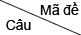 0170180190201[0.3333] B [0.3333] D [0.3333] D [0.3333] D 2[0.3333] A [0.3333] A [0.3333] A [0.3333] C 3[0.3333] B [0.3333] B [0.3333] C [0.3333] C 4[0.3333] C [0.3333] C [0.3333] A [0.3333] A 5[0.3333] B [0.3333] C [0.3333] B [0.3333] B 6[0.3333] C [0.3333] A [0.3333] B [0.3333] C 7[0.3333] B [0.3333] B [0.3333] D [0.3333] A 8[0.3333] D [0.3333] C [0.3333] D [0.3333] D 9[0.3333] D [0.3333] D [0.3333] D [0.3333] B 10[0.3333] D [0.3333] C [0.3333] B [0.3333] C 11[0.3333] C [0.3333] C [0.3333] C [0.3333] D 12[0.3333] A [0.3333] D [0.3333] B [0.3333] A 13[0.3333] C [0.3333] A [0.3333] A [0.3333] B 14[0.3333] C [0.3333] A [0.3333] A [0.3333] C 15[0.3333] B [0.3333] C [0.3333] A [0.3333] D 16[0.3333] B [0.3333] C [0.3333] B [0.3333] D 17[0.3333] C [0.3333] A [0.3333] D [0.3333] B 18[0.3333] C [0.3333] B [0.3333] D [0.3333] C 19[0.3333] C [0.3333] D [0.3333] A G [0.3333] B 20[0.3333] B [0.3333] C [0.3333] B [0.3333] C 21[0.3333] C [0.3333] C [0.3333] C [0.3333] C 22[0.3333] A [0.3333] A [0.3333] B [0.3333] A 23[0.3333] C [0.3333] B [0.3333] D [0.3333] C 24[0.3333] A [0.3333] C [0.3333] D [0.3333] C 25[0.3333] C [0.3333] D [0.3333] B [0.3333] B 26[0.3333] D [0.3333] D [0.3333] D [0.3333] A 27[0.3333] B [0.3333] B [0.3333] C [0.3333] A 28[0.3333] C [0.3333] A [0.3333] C [0.3333] B 29[0.3333] B [0.3333] B [0.3333] C [0.3333] A 30[0.3333] A [0.3333] A [0.3333] A [0.3333] C 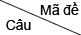 0210220230241[0.3333] D [0.3333] B [0.3333] B [0.3333] C 2[0.3333] B [0.3333] A [0.3333] A [0.3333] C 3[0.3333] D [0.3333] A [0.3333] B [0.3333] B 4[0.3333] C [0.3333] C [0.3333] D [0.3333] D 5[0.3333] C [0.3333] D [0.3333] B [0.3333] B 6[0.3333] C [0.3333] D [0.3333] C [0.3333] B 7[0.3333] B [0.3333] B [0.3333] C [0.3333] B 8[0.3333] B [0.3333] D [0.3333] D [0.3333] A 9[0.3333] B [0.3333] D [0.3333] D [0.3333] A 10[0.3333] C [0.3333] C [0.3333] D [0.3333] C 11[0.3333] C [0.3333] C [0.3333] A [0.3333] D 12[0.3333] A [0.3333] B [0.3333] B [0.3333] B 13[0.3333] A [0.3333] C [0.3333] C [0.3333] B 14[0.3333] C [0.3333] A [0.3333] A [0.3333] C 15[0.3333] B [0.3333] B [0.3333] B [0.3333] C 16[0.3333] A [0.3333] D [0.3333] B [0.3333] C 17[0.3333] C [0.3333] D [0.3333] C [0.3333] A 18[0.3333] C [0.3333] D [0.3333] C [0.3333] B 19[0.3333] D [0.3333] C [0.3333] B [0.3333] C 20[0.3333] B [0.3333] D [0.3333] G H [0.3333] C 21[0.3333] A [0.3333] A [0.3333] B [0.3333] C 22[0.3333] D [0.3333] B [0.3333] A [0.3333] B 23[0.3333] D [0.3333] C [0.3333] C [0.3333] A 24[0.3333] B [0.3333] B [0.3333] C [0.3333] B 25[0.3333] C [0.3333] C [0.3333] D [0.3333] A 26[0.3333] C [0.3333] C [0.3333] C [0.3333] C 27[0.3333] C [0.3333] A [0.3333] B [0.3333] A 28[0.3333] B [0.3333] D [0.3333] C [0.3333] C 29[0.3333] C [0.3333] B [0.3333] D [0.3333] A 30[0.3333] D [0.3333] C [0.3333] D [0.3333] D 